ТЕРРИТОРИАЛЬНАЯ ИЗБИРАТЕЛЬНАЯ  КОМИССИЯг. КАРАБУЛАКП О С Т А Н О В Л Е Н И Е20 июня 2016 г.       № 5/10-4 О назначении председателя участковой избирательной комиссии №9г. Карабулак  Рассмотрев предложения по кандидатурам для назначения председателем участковой избирательной комиссии №9 и в соответствии с пунктом 7 статьи 28 Федерального Закона «Об основных гарантиях избирательных прав и права на участие в референдуме граждан Российской Федерации», территориальная избирательная комиссия г. Карабулак  постановляет:Назначить председателем участковой избирательной комиссии №9 с правом решающего голоса Шадиева Яхью Исмаиловича, назначенного в состав комиссии по предложению Регионального отделения в Республике Ингушетия Всероссийской политической партии «Партия пенсионеров России».Направить настоящее постановление в средства массовой информации для опубликования и разместить на сайте администрации г. Карабулак.    Председатель территориальной избирательной комиссии г.Карабулак                                                                                               Ю.М. Чумаков  Секретарь территориальной избирательной комиссии г.Карабулак   Л.Х. Костоева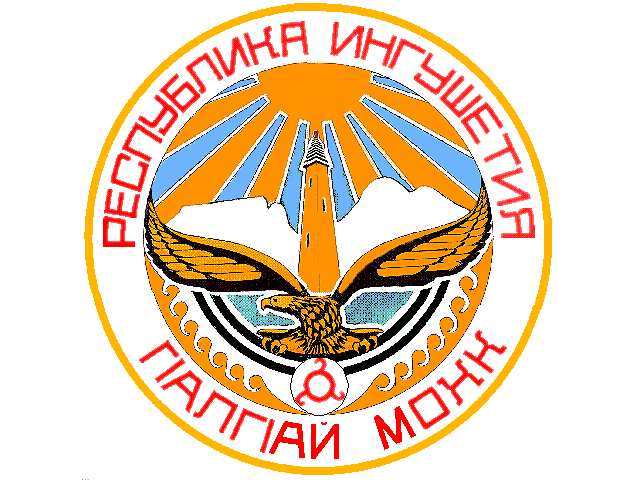 